Пояснительная записка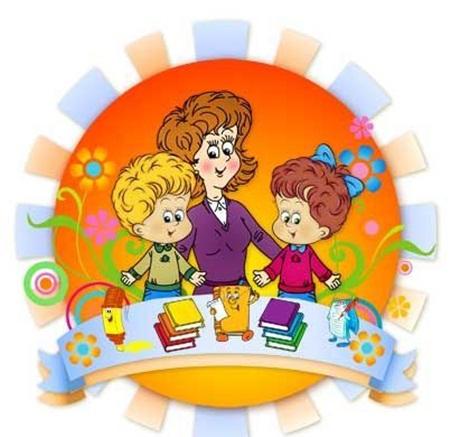 к конкурсу «Методический семинар»классного руководителя МБОУ СОШ п. ДжонкаЛюбас  Ольги БогдановныМы проводим на работе лучшую часть своей жизни.Нужно научиться работать так, чтобы работа была легкаи чтобы она была всегда жизненной постоянной школой.А. Макаренко.Сегодня не вызывает сомнений, что инновационные процессы в школе – это не дань моде, а насущная необходимость, поскольку школа призвана готовить учеников к жизни в реально существующих условиях, а значит, она должна постоянно развиваться в русле происходящих в мире перемен.	Важное место в образовательной системе школы занимает классный руководитель: через него осуществляется управление классным коллективом и процессом индивидуального развития школьников, семейным воспитанием, дополнительным образованием и досугом учащихся. Классный руководитель не только не может оставаться в стороне от осуществляемых в школе инноваций, он должен активно участвовать в инновационной деятельности, быть проводником и инициатором реализации инновационных  идей среди учащихся своего класса и их родителей. 	В структуре инновационной деятельности классного руководителя важную роль играет  выбор методов и технологий воспитания. Постоянное обновление и разнообразие методов и форм работы с детьми считается одним из важных условий эффективности воспитания.	Инновации в воспитании – это     системы или долгосрочные инициативы, основанные на использовании новых воспитательных средств, способствующие социализации детей в детско-юношеской среде. В основе развития новой воспитательной системы лежат современные технологии. В последнее десятилетие описывается много различных технологий. В этих условиях классному руководителю необходимо ориентироваться в широком спектре современных инновационных технологий, идей, школ, направлений. 	Об использовании некоторых из них я расскажу подробнее и начать мне хотелось бы с технологии КТД (коллективно-творческое дело). Это эффективный метод воспитания и развития учащегося, основанный на позитивной деятельности, активности, коллективном авторстве и положительных эмоциях. Позитивная активность школьников, причем не зрительская, а деятельностная, сопровождающаяся в той или иной мере чувством коллективного авторства, является надёжным результатом грамотного осуществления творческих дел независимо от их ориентации. Каждый ученик должен стремиться развивать свои творческие способности (участие в коллективно – творческих делах: конкурсах, фестивалях, соревнованиях). Ученики класса принимают участие во всех коллективно-творческих делах, с удовольствием готовятся и показывают себя на школьной сцене. Эта технология нам очень помогает и приносит  результаты.  В течение двух лет мы - победители многих школьных конкурсов: конкурс агитбригад «Школа дорожных наук», конкурс представления профессий «Поваренок», конкурс «Цветочная фантазия» и другие. 	С введением Стандартов нового поколения большое внимание уделяется достижению метапредметных и личностных результатов.  Одним из средств воспитания, используемых в моей работе,  является такая новая интерактивная форма организации деятельности  – веб-квест.  «Веб-квест – проблемное задание c элементами ролевой игры, для выполнения которого используются информационные ресурсы Интернета.  	Создание определенных ситуаций, которые удовлетворяют потребности человека в общении, впечатлениях равлекательного и познавательного характера, сопереживании, эмоциональной разрядке – это информационно – коммуникационная технология. Цель технологии: формирование умений работать с информацией, развитие коммуникативных способностей учащихся, подготовка личности «информированного общества», формирование исследовательских умений, умений принимать оптимальные решения. ИКТ называют интерактивными, так как они обладают способностью «откликаться» на действия ученика и учителя, «вступать» с ними в диалог. Их я использую на всех этапах процесса воспитания.	В современном информационном обществе требуется новый человек, который не только вооружен знаниями, но который по-новому относится к процессу познания, к добытым знаниям и умеет их применять для решения встающих перед ним проблем в быстро меняющемся мире. Свое предназначение как классного руководителя я вижу в том, чтобы воспитывать и  развивать свободное мышление, формировать  у детей умения и навыки  исследования, работы в коллективе и в том, чтобы при этом учиться самой.  Проектная методика позволяет реализовать эти цели. Чтобы внедрить метод проектов в деятельность классного руководителя, я прошла курсы повышения квалификации по программе «Формирование компетенций, обучающихся в области использования ИКТ, учебно-исследовательской и проектной деятельности». При выборе тем первых проектов я  учитываю возрастные особенности школьников, в том числе: уровень развития психических процессов,  умений и навыков. Я считаю, что учащиеся в начальной школе пока еще не обладают достаточным объемом проектных знаний и умений. Поэтому я подбираю  и предлагаю школьникам проектные проблемы из наиболее знакомых им областей - дом, школа, досуг. Я не ставлю перед ними слишком сложные проектные задачи, требующие для решения большого количества времени, чтобы у детей не снижался интерес к активной поисковой деятельности. Проекты  достаточно короткие. 	Для стимулирования познавательных интересов школьников в ходе выполнения проектов я использую  игровую технологию. Для мотивации учащихся к проектной деятельности я использую наглядные средства: красочно оформленные презентации, таблицы, плакаты, стенды.  В течение нескольких лет в своей работе использую технологию сотрудничества. Сотрудничество — это такое состояние, такой уровень учебно-воспитательного процесса, при котором объекты и субъекты этого процесса объединяются в общей деятельности отношениями товарищества, взаимоуважения, взаимопомощи, коллективизма. В работе с родителями , на мой взгляд, одна самая эффективная технология - Технология сотрудничества. Как в контактном отношении, так и в отношении привлечении их ко всем до единого делам класса, начиная от непосредственного участия, и заканчивая позицией зрителя в зрительном зале внеклассного мероприятия класса.	На сегодняшний день мы с ребятами начинаем осваивать новую для нас форму работы. В ходе которой  дети развивают навыки работы на компьютере: учатся работать в текстовом редакторе, общаться по электронной почте, пользоваться разным источниками информации из сети Интернет и, конечно, здесь родители становятся их союзниками и помощниками. А учитель, помогает распределить роли в группе, направляет на нужный выбор информации из разных ресурсов сети Интернет. Работа в группе сплачивает ребят и родителей. Дети становятся активнее, коммуникабельнее, проявляют инициативу, утверждаются в коллективе. Этому помогает электронный Дневник.ру, онлайн-олимпиады, онлайн-конкурсы.	Я думаю, что благодаря инновационным технологиям мы сможем улучшить качество воспитательной работы в школе, развить познавательный интерес и у учащихся, и у их родителей. Готовность к инновационной деятельности в современных условиях – важнейшее качество профессионального педагога, без наличия которого невозможно достичь и высокого уровня педагогического мастерства.	Мы с вами делаем погоду в классе. Так давайте делать ее разумно, качественно и, по возможности, солнечно. И давайте делать только хорошую погоду! Пусть учитель, классный руководитель будет в классе солнышком. 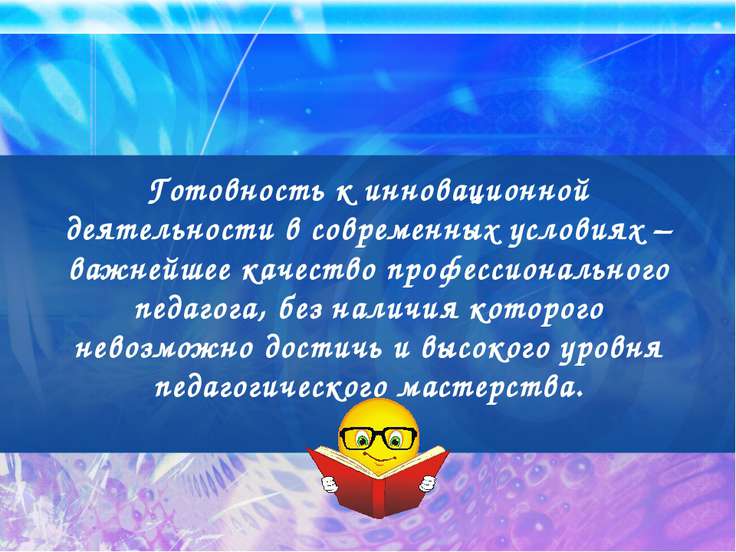   И пусть вашим      лозунгом будет:«Учить всегда, учить везде,До дней последних донца!Учить – и никаких гвоздей!Вот лозунг мой – и солнца»